ПЛАН  РАБОТЫ С ДЕТЬМИ С ОГРАНИЧЕННЫМИ ВОЗМОЖНОСТЯМИ ЗДОРОВЬЯ (ОВЗ)БОУ г. Омска «Средняя общеобразовательная школа №17»Утверждаю ______________Директор МОУ СОШ №6 Воронкова А.В.План работы психологического сопровождения с интеллектуально- одаренными детьмиМОУ СОШ № 62011-2012 учебный годЦель: уделять особое внимание психолого – педагогической поддержке одарённых (мотивированных детей), ранней диагностики интеллектуальной одарённости, усиление научно – методического сопровождения по данному направлению; исходить из принципа : каждый ребёнок от природы одарён по своему.Задачи: - предусматривать степень и метод самораскрытия одарённых обучающихся, умственное, эмоциональное, социальное развитие и индивидуальное различие обучающихся;- удовлетворение потребности в новой информации (широкая информационно – коммуникативная адаптация);- помощь одарённым детям в самораскрытии (их творческая направленность)Утверждаю ______________Директор МОУ СОШ №6 Воронкова А.В.План работы психолога по профилактике употребления психоактивных веществ и пропаганде здорового образа жизниМОУСОШ № 62011-2012 учебный годУтверждаю ______________Директор МОУ СОШ №6 Воронкова А.В.План работы по профориентацииМОУСОШ № 62011-2012 учебный годУтверждаю ______________Директор МОУ СОШ №6 Воронкова А.В.План работы психолога с педагогическим коллективом МОУСОШ № 62011-2012 учебный годАналитический отчет о работе педагога-психолога МОУ СОШ № 6за 2010-2011 учебный годЦель работы: психологическое сопровождение участников образовательного процесса, обеспечение психологических условий, необходимых для полноценного психического развития учащихся и формирования их личностиПоставленные задачи: Выявление причин неуспеваемостиАнализ динамики развития познавательных процессов и способностейАнализ проблем личностного развития: конфликтность, агрессивность, эмоциональные проблемы, дезадаптацияАнализ детско-родительских отношений: психологический анализ детско-родительских отношенийПсихологическое сопровождение и помощь учащимся 8-10 классов в профессиональном самоопределении Психологическое сопровождение и помощь учащимся 9-11 классов при подготовке к экзаменамПовышение психологической грамотности всех участников образовательного процессаДля решения профессиональных задач и достижения основных целей психологической деятельности в этом учебном году работа велась по основным направлениям:консультативное, диагностическое, коррекционно-развивающее, просветительское и методическое, в соответствии с перспективным планом работы.Количество проведенных мероприятий за прошедший учебный год:Консультативное направлениеЗа прошедший период было проведено 105 консультаций (первичных и повторных) для учащихся, а также 15 – для педагогов школы, и 23 консультации для родителей учащихся.Процесс консультирования обычно проходил в два этапа: а) первичное консультирование – во время которого собираются основные данные и уточняется запрос; б) повторное консультирование – для получения более объективной информации с помощью диагностических методов, определение плана дальнейшей работы по проблеме; кроме того, родителям давались рекомендации по особенностям взаимодействия с ребенком и способам преодоления трудностей. Повторные консультации в некоторых случаях не ограничивались отдельным приемом, а носили системный характер, в этом случае во время беседы обсуждалась динамика работы с ребенком, и уточнялись рекомендации. В связи с тем, что основной контингент – это дети подросткового возраста, большинство запросов связаны с проблемами межличностного общения. В целом все запросы можно разделить на:трудности в общении со сверстникамиэмоционально-поведенческие трудности (агрессивность, тревожность, демонстративность и т.п.)проблемы в детско-родительских отношенияхтрудности в профессиональном самоопределениитрудности обученияконсультации по результатам групповой диагностикиВ процессе консультирования решались следующие задачи:прояснение и уточнение запроса;сбор психологического анамнеза для установления возможных причин нарушений;диагностика нарушений;рекомендации учащимся, а также педагогам и родителям по вопросам воспитания и устранения нарушений;составление плана дальнейшей работы по запросу.Выводы. В целом можно считать, что проведенная за истекший период консультативная работа была достаточно эффективной и позволяла решить все необходимые задачи консультативной деятельности. Однако, большинство консультаций носили разовый характер, что может быть связано либо с недостаточной мотивированностью клиентов на дальнейшую работу, либо с недостаточно грамотно проведенной консультативной работой, во время которой не удалось донести до клиентов важность дальнейшей работы. В связи с этим в дальнейшем необходимо проанализировать и определить причины сложившейся ситуации. А также уделять больше внимания мотивированию клиентов на более глубокую работу. Также стоит обратить внимание на низкое количество обращений за консультациями со стороны родителей. В будущем году необходимо по возможности усилить взаимодействие с родителями учащихся.Диагностическое направление.В течение года диагностическая деятельность была представлена как отдельный вид работы (с целью анализа развития познавательных способностей, анализа проблем личностного развития, дальнейшего формирования групп для коррекционно-развивающей деятельности), а так же как составляющая индивидуальных консультаций. В рамках проведения групповой диагностики проводилось следующее тестирование:Диагностика навыка чтения (Л.А. Ясюкова)Диагностика эмоционального состояния учащихся (цветовой тест Люшера)Диагностика скорости переработки информации и уровня концентрации внимания (тест Тулуз-Пьерона)Диагностика интеллекта (тест Амтхауэра)Диагностика уровня развития визуального мышления (прогрессивные матрицы Равена)СоциометрияДиагностика профессиональных интересов и склонностей (методики «ДДО» Е.А. Климова, «Системный выбор профессии»)  Диагностика ДРО.Диагностика проблем детей «группы риска»В процессе консультирования для определения проблемы и ее причин проводилась диагностика, в основном с использованием проективных методов, диагностической беседы и наблюдения. Выводы. Оценивая проведенную диагностическую работу, можно сделать вывод о том, что имеющиеся в распоряжении методики и собственные профессиональные знания позволяют достаточно точно и полно определять различные проблемы и нарушения, имеющиеся у клиентов. Однако, в дальнейшем необходимо пополнять и обновлять банк диагностических методов для более эффективной диагностики. Коррекционно-развивающее направлениеЗа прошедший период проводилась групповая развивающая работа с учащимися начальной школы,детей,стоящих на учете,по запросу педагогов и учителей,детей,испытывающими трудности в общении.Она была направлена на развитие у учащихся необходимых качеств для более успешной адаптации и преодоления трудностей в когнитивной, эмоционально-поведенческой и коммуникативной сферах. Всего за этот учебный год было проведено 66 групповых коррекционно-развивающих занятий.. Также индивидуальная работа проводилась с учащимися1,5, 6 10 и 11 классов. Проведено 84 индивидуальных занятия.Основная тематика коррекционно-развивающих занятий:развитие вниманиякоррекция эмоционального состоянияработа со стрессовыми состояниямиработа с агрессиейразвитие коммуникативных навыковВыводы. Проведенную групповую развивающую работу с детьми в целом можно считать достаточно успешной. Но, в то же время, она выявила некоторые недостатки в знаниях, структуре программ и методической оснащенности, определив тем самым основные ориентиры для дальнейшего совершенствования развивающего направления деятельности.В будущем году необходимо сделать акцент на мотивирование учащихся к участию в групповой работе, проанализировать трудности и их причины, скорректировать программы коррекционно-развивающей работы.Просветительская деятельность.Данное направление деятельности реализовывалось в следующих формах.1) Проведение тематических классных часов для учащихся 6, 8-10 классов. Цель данных мероприятий - познакомить учащихся с актуальными для их возраста проблемами в интерактивной форме, дать возможность учащимся путем рефлексивного анализа расширить представления о себе и сформировать активную позицию в отношении возможности преодоления имеющихся трудностей.Основные темы классных часов: Стратегии поведения в конфликтеПсихология общенияПсихология влияния и психология рекламыСамопрезентацияПсихологическая подготовка к экзаменамСпособы снятия стрессаМир труда и профессий2) Выступления на родительских собраниях. Всего было проведено 8 выступлений для родителей учащихся 1,5,6, 8-10 классов (общешкольные и классные родительские собрания). Темы проведенных выступлений: «Психологическая карта класса», «Самоопределение подростков» и «Психологические особенности возрастных периодов» «Адаптация детей к процессу обучения».3) Просветительские беседы в процессе индивидуальных консультаций для педагогов и воспитателей ГПД по вопросам особенностей развития детей и взаимодействия с ними. Задачами данного вида просветительской деятельности является: 1) повышение психологической грамотности; 2) осознание педагогами и воспитателями ГПД своей роли в формировании и преодолении трудностей ребенка; 3) побуждение взрослых к личностному росту и изменению форм взаимодействия с ребенком; 4) мотивирование взрослых на более глубокую работу по преодолению трудностей.4) Выступления на педагогическом совете и методическом объединении классных руководителей. Тема выступлений «Гиперактивные дети: методы и формы помощи». Задача данного вида просветительской деятельности – повышение психологической грамотности пед.коллектива, ознакомление с рекомендации по работе с гиперактивными детьми5) Групповые и индивидуальные просветительские консультации учащихся 8,9 классов по вопросам профессионального самоопределения и подбору учебных заведений.Выводы. Реализацию просветительской деятельности можно считать качественной и успешной. Однако в дальнейшем следует обратить внимание на следующие моменты: полнота знаний специалиста, методическая и информационная оснащенность, а также совершенствование способов подачи информации.Методическая работа.Методическая работа осуществлялась по следующим направлениям:Разработка развивающих, коррекционных и просветительских программ. Результатами методической работы за этот год стали: а) подбор, анализ и систематизация материалов для написания программ; б) составление программ для групповой и индивидуальной коррекционно-развивающей работы; в) разработка классных часов для учащихся; г) разработка и написание программ выступлений на родительских собраниях; д) создание базы диагностических методик.Обработка и анализ результатов диагностики, подготовка рекомендаций для учащихся, педагогов и родителейАнализ литературы по проблемам развития и воспитания детейОформление документации педагога-психологаПосещение конференций и семинаров в целях самообразованияВыводы. Методическую деятельность за истекший период можно оценить как достаточно продуктивную. В дальнейшем необходимо на основании анализа деятельности доработать имеющиеся программы и разработать новые с учетом потребностей участников образовательного процесса. Кроме того, необходимо больше внимания уделить разработке программ взаимодействия с педагогическими кадрами, программам работы с одаренными детьми. Таким образом, анализируя всю проведенную за истекший период работу можно сказать о том, что вся деятельность велась в соответствии с перспективным планом работы и по всем направлениям. Проведенная работа позволила выявить собственные профессиональные возможности, а также определить основные пути для реализации собственной деятельности и профессионального роста в дальнейшем. В следующем учебном году необходимо уделить внимание усилению работы с педагогическими кадрами, а также работе с одаренными детьми. Продолжать деятельность в будущем году с учетом анализа деятельности за прошедший год.Утверждаю ______________Директор МОУ СОШ №6 Воронкова А.В.План работы  педагога-психологаМОУ СОШ №62011-2012 ЦЕЛЬ: Содействие психическому и личностному развитию детей с ограниченными возможностями, их психолого-педагогическая реабилитация с учётом основных особенностей, коррекция имеющихся у учащихся недостатков. ЗАДАЧИ: 
1. Диагностировать и проводить коррекцию познавательных процессов и межличностных отношений учащихся с ограниченными интеллектуальными особенностями, определять уровень ближайшего развития ребёнка. 
2. Проводить работу по снятию агрессии у учащихся и воспитывать у них чувство толерантности. 
3. Проводить игровые, тренинговые коррекционно-развивающие занятия. Организовать работу групп по направлениям. 
4. Поддерживать связь с родителями учащихся, налаживать совместную работу по психолого-педагогическим проблемам, возникающим в ходе учебно-воспитательного процесса. 
5. Продолжить работу по психолого-педагогическому сопровождению учащихся 1 - 9 классов. 
6. Организовать индивидуальные коррекционные занятия с учащимися школы.1. Организационно-методическая работа. 2. Диагностическая работа. 3. Коррекционно-развивающая работа с учащимися. 4. Психопрофилактическая работа. 5. Психологическое просвещение. 6. Учебно-методическая работа, самообразование. Утверждаю ______________Директор МОУ СОШ №6 Воронкова А.В.План работы по гармонизациимежэтнических отношений и профилактике  экстремистских проявленийМОУ СОШ № 62011-2012Основной задачей данной программы является:Построение адекватной системы психолого-педагогического, медико-социального сопровождения ребенка и его родителей.Обеспечение успешной социализации, сохранения и укрепления здоровья, защиты прав детей и подростков.Программа может быть использована:специалистами муниципальных органов образования, образовательных учреждений, педагогическими коллективами;специалистами дополнительного образования. При построении системы информационно-методической поддержки участников образовательного процесса следующие положения выступают как общеметодологические принципы:    признание ценности ребенка как личности, уважение его человеческого достоинства независимо от уровня его развития и воспитания, способностей и социального статуса, когда каждый ребенок – не только «правильный», «хороший», но и «трудный», развитие и поведение которого не соответствует общепринятым нормам и правилам, - воспринимается как самоценная личность;    признание ребенка субъектом права, что предполагает при осуществлении любой деятельности, направленной на ребенка, соблюдение и обеспечение его неотъемлемых прав;    гуманизацию отношения государственных структур, общества к детям, предусматривающую, что во всех законотворческих, нормативно-правовых, организационно-управленческих, административных действиях в отношении детей обеспечению их интересов должно уделяться первоочередное внимание.Программа работы с родителями.Цель:  совместное обучение и воспитание детей при установлении              взаимоотношений между семьей и школой.Задачи: установить единство стремлений, взглядов в                  воспитательном процессе;              -  выработать общие цели и воспитательные задачи  ,пути                  достижения намеченных результатов;               - помочь лучше узнать ребенка ;               - организовать и найти наиболее эффективные способы                  педагогического просвещения  (советы, размышления ,                  договоры.)                 - поиск решений и путей к сотрудничеству.    Методы и приемы:1.Использование индивидуальных форм работы с родителями:- приглашение родителей в школу( не менее 6 раз в год)  ; - проведение регулярного приема «родительского дня»  (4 раза в год).- индивидуальные беседы ,посещение семей   (по мере возникновения проблем) .  2.    Активизирование ( 2 раза в год)      - обмен опытом;- совместная деятельность;- индивидуальная деятельность родителей;- взаимопосещения занятий родителей с учащимися;- выборочное посещение семей;- стимулирование родителей за индивидуальное воспитание и совместную работу со школой.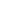 УТВЕРЖДАЮДиректор БОУ г. Омска «Средняя общеобразовательная школа № 17»_____________   М.В. Чешегорова«____» _________________2014г.№ п\пМероприятияСрокОтветственный1.Определение статуса ребенка, оформление картотеки личных дел на детей с ОВЗСентябрь, далее в течение годасоциальный педагогпсихологКлассные руководители2.Организация социального патронажа в семьи с детьми с ОВЗПо индивидуальному плануКлассные руководителисоциальный педагогпсихолог3.Организация обследования жилищно-бытовых условий семей, в которых проживают дети с ОВЗПри постановке на учет, 1 раз в год по индивидуальному графикусоциальный педагогКлассные руководители4.Организация летнего труда и летней занятости детей с ОВЗМай-августРодители учащихся,социальный педагог,психолог,классные руководители5.Обследование эмоционально-волевой сферы, проведение диагностических обследований с целью выработки рекомендаций педагогам и родителямОктябрь, январь, апрельПедагог-психолог6.Диагностирование детей с ОВЗ с целью профилактики суицидасентябрьКлассные руководители,педагог-психолог7.Организация помощи детям  с ОВЗ в обучении,  организация дополнительных занятий по предметамСентябрь-майУчителя-предметники,классные руководители8.Вовлечение детей с ОВЗ в подготовку и проведение школьных и классных мероприятийСентябрь-майКлассные руководители,педагог-психолог9.Контроль  за уровнем знаний, умений и навыковНоябрь, февраль, майКлассные руководители10.Диагностика детско-родительских отношений  (ДРО)Вторая четвертьПедагог-психолог11.Организация обучения на домуВ течение годаУчителя-предметники12Формирование установок толерантности, взаимопомощи через психологические занятия с детьми с ОВЗ и в классных коллективахрегулярноПсихолог, коллектив педагогов13.Посещение на дому и индивидуальные беседы с детьми-инвалидами, родителямиВ течение годаСоциальный педагог, психолог14Участие в конкурсе «Мир моих увлечений»декабрьКл. руководители15Выпуск общественной газеты, посвященной работе различных обществ инвалидовдекабрьСовет старшеклассников16Участие детей в олимпиадах, конкурсах, проектахВ течение годаУчителя-предметники№МероприятияДатаОтветственные1.Систематизация диагностического комплекса технология и методик по выявлению одаренных детейсентябрьДоценко Н.И.Гончарова Л.А.2Мониторинг динамики работоспособности, функционального состояния и состояния здоровья одаренных учащихся.В теч. годаПсихолог школы, мед.сестра школы3.Создание портфолио одаренных детей.в теч.годаРук. ШМО4.Создание банка данных способных и одаренных детей в школеПсихолог, Рук. ШМО5Выявление и оказание помощи способным детям, попавшим в трудную жизненную ситуациюПостоянноПсихолог6Психологическое сопровождение  участия школьников в школьных,  российский олимпиадах, конкурсахПостоянноПсихолог7Обучение одаренных детей навыкамПостоянноПсихолог№ МероприятиеСрокиОтветственные1.Организация постоянной связи с работниками ОППН, ОДН, КДНВ течение годаСоциальный педагог2Мониторинг. Выявление подростков, склонных к употреблению ПАВ или вовлеченных в употребление. 2 раза в годДоценко Н.И.3.Анкетирование учащихся и выявление лиц, употребляющих наркотикиноябрьАкбердиева Р.К.Доценко Н.И.4.Работа с учащимися начальной школы. Цикл классных часов:«Хорошие и плохие вещества»,«Полет и падение. Понятие о веществах, способных влиять на психику»,«Риск и ответственность» и т.п. в соответствии с программой «Мой выбор»В течение годаучителя начальной школы,психолог 5.Работа с учащимися средней школы. Цикл бесед и классных часов:«Первая проба»,«Методы распространения наркотиков»,«Уголовный кодекс о наркотиках»,«Наркотики и здоровье»,«Можно ли избавиться от наркомании»,«Свобода или наркотики» и т.п. в соответствии с программой «Мой выбор»Октябрь  февраль В течение годаДоценко Н.И.Зам.директора по ПВБолтыханова О.И., классные руководители6.Работа с учащимися старших классов.Цикл классных часов:«Подросток и наркотики. Взаимосвязь наркомании и других вредных привычек»,«Уголовный кодекс о наркотиках»,«Взаимоотношения потребителя и продавца наркотиков»,«Распространение наркомании и его последствия»,«Признаки наркотического опьянения»,«Дружба и наркотики»,«Можно ли избавиться от наркомании»,«Свобода или наркотики» В течение годаДоценко Н.И.Зам.директора по ПВБолтыханова О.И., классные руководители7.Профилактические и коррекционные беседы с учащимися, склонными к наркомании, токсикомании и употреблению ПАВ.В течение годаДоценко Н.И.Гончарова Л.А.8.Профилактические и коррекционные беседы с родителями учащихся «группы риска»В течение годаДоценко Н.И.Гончарова Л.А.9.Родительское собрание «Организация совместной деятельности педагогов, детей и родителей по профилактике вредных привычек»Январь Классные руководители10.Конкурс рисунков и плакатов «Я выбираю жизнь!»ноябрьОсипенкова Е.А.11.Проведение общешкольной акции «Брось сигарету-получишь конфету»17.11. 11Болтыханова О.И.Доценко Н.И.12Тренинги «Жизненные ценности»В течение годаДоценко Н.И.13Интерактивная игра «станция безопасности» (профилактика наркозавизимости)9-11 классы,декабрьДоценко Н.И.Наркопост школы14Родительское собрание «Курительные смеси. Мифы и реальность»	декабрьКлассные руководители15Выпуск буклетов «наркомания –это беда общества.»ноябрьДоценко Н.И.Наркопост школыМесяцМероприятиеОтветственныеВ течение годаИндивидуальные консультации родителей и учащихся об особенностях выбора профессии и профессионального самоопределения учащихсяПедагог-психолог1 четвертьПрофориентационный курс по выбору "Моё профессиональное будущее" для учащихся 9 классовПедагог-психологОктябрьДиагностика «Мой проф.выбор»Педагог-психологНоябрьВстреча с инспектором ИДН  с учащимися 9, 11 классов на тему: "Военные профессии".Классные руководители, 
Педагог социальныйДекабрьБеседа с учащимися, состоящими на учете ВШК, ИДН "Мое будущее – моими глазами"Педагог социальныйФевральДиагностика профессионального профиля личности учащихся 9 и 11 классов (интересов и способностей)Педагог-психологФевральУроки мужества "Есть такая профессия Родину защищать" для учащихся 5-11 классовКлассные руководителифевральВстреча учащихся 9-11 классов  на тему: "Куда пойти учиться".Классные руководителиМартМесячник по профориентации. Оформление информационного стенда;Педагог-психологМартТок-шоу "Выбор" 9-11 клПедагог -организаторМартКлассные часы на тему: "Условия приема в ВУЗы, ССУЗы, ПТУ"Классные руководителиМартКруглый стол "Куда пойти учиться?"Классный руководитель
Педагог социальныйМартПосещение городского центра занятостиУчащиеся 9* "Б", 9 "Б", 9* "Д", 9 "Д"Классный руководитель
Педагог социальныйМартПосещение районного центра профориентации молодежи Классный руководитель
Педагог социальныйпсихологМартВидеолекторий "Профессии, востребованные на рынке труда"Классный руководитель
Педагог социальный, психологиАпрельМинилекторий "Твое здоровье и твоя будущая профессия" с привлечением школьных медработниковПедагог социальный
Школьный врачАпрельВидеофильм "В мире профессий"Педагог социальныйАпрельКонференция для старшеклассников"Выбирая свою дорогу"Классный руководитель
Педагог социальный ПсихологиАпрельРодительское собрание "Роль семьи в определении будущей профессии учащихся"Администрация 
Психологи№МероприятиядатаОтветственные1Диагностика проблемы эмоционального выгорания педагоговоктябрьДоценко Н.И.2.Тренинги «Профилактика эмоционального выгорания»В течение годаПсихолог школы3.Психологическая игра «Повышение стрессоустойчивости педагога»декабрьДоценко Н.И.4Педагогический совет «Роль учителя в подготовке к ЕГЭ и ГИА»декабрьДоценко Н.И.5	Лекция с элементами тренинга «Овладение приемами конструктивного взаимодействия»январьДоценко Н.И.6.Мастер-класс «Формула решения конфликтов»февральДоценко Н.И.7.Индивидуальное консультирование педагоговВ течение годаДоценко Н.И.8Тематика занятий1.«Психологическое самочувствие воспитателя». 2. «Профессиональные деформации. Синдром эмоционального выгорания»3.«Душа коллектива. Тайна мандалы»4.«Толерантность. Лестница духовного роста»5.«Личность педагога – инструмент воспитания»6.«Эмоциональная культура педагогического общения»7.«Я – учитель. Инициация в профессию»8.«Релаксация – полезная привычка»9.«Главней всего – погода в школе. Психологический микроклимат»10.«Арттерапия.Цвет моей судьбы»В течение годаДоценко Н.И.Гончарова Л.А.Учащиеся (кол-во мероприятий)Учащиеся (кол-во мероприятий)Педагоги (кол-во мероприятий)Родители (кол-во мероприятий)Консультации1051051523Просвещение5151468Коррекционно-развивающая работаИндивид.ГрупповоеКоррекционно-развивающая работа8466 11ДиагностикаИндивид.ГрупповоеДиагностика5624 15№№Наименование делСрокиУчастники11Подготовка к работе кабинета к новому учебному году.АвгустПсихолог22Составление перспективного плана работы на годСентябрьПсихолог33Определение первичного уровня развития психических процессов вновь прибывших учащихся: диагностика;) составление психолого-педагогических карт Сентябрь ОктябрьПсихолог 
Администрация4Разработка и подготовка к работе методик для диагностики учащихся:распечатка, подготовка бланков, стимульного материалаСентябрьОктябрьПсихолог55Разработка игровых практикумов и подбор игрового материала к ним.1четвертьПсихолог66Разработка и распечатка нового материала для тренинговых занятий с учащимися.1четвертьПсихолог77Подготовка новых коррекционно-развивающих программ для работы с учащимися.1четвертьПсихолог89Разработка программы и тематических планов занятий по психомоторике и коррекции сенсорных процессов1четвертьПсихолог110Разработка тем для выступления перед родителями учащихсяСентябрьПсихолог111Разработка программы тренинга для педагогов школы по улучшению психологического климата в коллективеАвгуст СентябрьПсихолог№№Наименование делСрокиУчастники11Первичная диагностика вновь прибывших в школу учащихся 1 - 2 кл. с целью получения объективных данных: - умственном (1 полуг.) - психическом (2 полуг.) развитии.В течение годаНачальная школа22Мониторинг психического развития учащихся 1-5 кл.1 четвертьУч-ся 1-5 кл33Диагностика личностных качеств учащихся, стоящих на внутришкольном учёте и в ИДН: проведение бесед, наблюдение во внеурочное времяВ течение годаУч-ся 4 - 9 к44Диагностика адаптации 1, 5,10 классов 1 четвертьУч-ся 1,5,10 55Диагностика межличностных отношений учащихся. Методики "Социометрические измерения".2четвертьУч-ся 4-6
66Диагностика психологического климата в коллективе2, 4 четвУч-ся 3-9 кл77Тест - игра "Проявляешь ли ты толерантность"2 четв5-8 кл88Диагностика эмоционально-волевой сферы учащихсяОктябрьМарт3-5 кл.99Психологическая диагностика ДРО2 четверть№№Наименование делСрокиУчастники11Занятия по коррекции познавательной деятельности с учащимися 1-2 кл., 1 раз в неделюВ течение годаУч-ся 1-2 кл22Развивающие занятия по коррекции эмоционально-волевой сферы учащихся. Индивидуальные занятия, тренинги.В течение года5 - 9 кл.33Профилактические занятия по предупреждению правонарушений среди учащихсяВ течение годаПсихолог 
4 - 9 кл44Коррекционные занятия по преодолению у учащихся трудностей общения;Сентябрь
МайУча-ся 5 кл55Коррекция общения учащихся. Игровые психологические практикумы.В теч.годаПсихолог 
4-9 кл66Индивидуальные занятия с применением приёмов арт-терапии с агрессивными, гипервозбудимыми детьми.В теч. года1-9 кл77Занятия по коррекции психомоторики и сенсорных процессов в 1-4 классах"В теч.года1-4 кл88Индивидуальные занятия по коррекции отклонений в поведении учащихсяВ теч.годаПсихолог 
1-9 кл.№Наименование делСрокиУчастники1Участие в работе Совета профилактики школы, заседаниях при директоре школы с обсуждением учащихся, склонных к правонарушениям и приглашением их родителей 1 раз в неделюПсихолог,
Соц. педагог2Индивидуальные беседы с учащимися, состоящими на учёте, пропускающими занятия без уважительной причины, совершающими правонарушенияЕжемесячно4-9 кл.3Совместная с социальным педагогом работа по профилактике правонарушений среди подростков по плану школыВ течение годаПсихолог
Соц.педагог 
4 - 9 кл4Индивидуальные беседы с учащимися по профилактике употребления Алкоголя, Наркотиков, куренияЕжемесячноУча-ся 4-9 кл5Оказание помощи учителям в плане психо-профилактики поведения учащихся /по запросам/В теч.годаПсихолог 
4-9 кл6Участие в работе Психолого-педагогического консилиума. Оказание помощи администрации в подготовке вопросов на ПМПК.В теч. годаПсихолог№Наименование делСрокиУчастники1ДЛЯ УЧИТЕЛЕЙ: 
Ознакомление членов пед. коллектива и администрации школы с проведённой психологической работой. Выступления с докладами и сообщениями на педсоветах и совещаниях1 раз в годВ теч.годаЧл. пед. кол-ва2Психологический тренинг для педагогов: "Тренинг личностного роста"НоябрьПедагоги3Индивидуальные консультации учителей школы по психолого-педагогическим проблемамВ теч. годаПедагоги4Семинар "Стресс. Природа возникновения и как ему противостоять"МартПедагоги5ДЛЯ РОДИТЕЛЕЙ: 
Индивидуальные беседы и встречи с родителями дезадаптивных учащихся В теч. годаРодители
1-9 кл6Индивидуальные консультации по запросу классных руководителей и родителей"В теч.годаРодители 
1-9 кл7Выступление на классных родительских собраниях по запросам классных руководителей и воспитателей.В теч.годаРодители
1-9 кл.8Выступление перед родителями выпускников 9 классов по вопросу дальнейшего обучения и адаптации учащихся после школы /на классных собраниях/В теч.годаРодители
Уч-ся 9 кл.9Выступление - презентация перед родителями вновь прибывших учащихся.СентябрьРодители 
уч-ся10Тематическое выступление перед родителями учащихся 5-ых классов "Ваш ребёнок перешёл в пятый класс"СентябрьРодители
уч-ся11Индивидуальные консультации учителей школы по психолого-педагогическим проблемамВ теч. годаПедагоги№Наименование делСрокиУчастники1Участие в семинарах педагогов-психологовВ течение годаПсихолог2Повышение профессионального уровня: 
Работа с методической и научно-популярной литературой в республиканской библиотекеВ теч. годаПсихолог3Оформление документации по итогам работы за деньЕжедневноПсихолог4Подведение итогов работы, написание отчётов В теч.годаПсихолог5Изучение литературы по теме: "Применение ИКТ в образовательном процессе".В теч.годаУч-ся 
Психолог6Изучение психологической литературы при подготовке к выступлениям перед учителями школы и родителямиВ теч.годаПсихолог7Продолжить работу по обобщению опыта работы: оказывать помощь педагогам, психологам, интересующимся вопросами обучения и воспитания детей, с ограниченными возможностями"В теч.годаПсихолог№ Мероприятия Мероприятия Сроки Ответственные 1Диагностика толерантных взаимоотношений в школе среди учащихсяДиагностика толерантных взаимоотношений в школе среди учащихсяОктябрь,апрельДоценко Н.И.2 Инструктаж работников школы и учащихся по противодействию терроризму. Инструктаж работников школы и учащихся по противодействию терроризму. Август Январь Администрация 3 Рассмотрение вопросов, связанных с экстремизмом на производственных совещаниях, заседаниях методических объединений, планерках Рассмотрение вопросов, связанных с экстремизмом на производственных совещаниях, заседаниях методических объединений, планерках В течение года Администрация 4 Накопление методического материала по противодействию экстремизма. Накопление методического материала по противодействию экстремизма. В течение года Болтыханова О.И.Доценко Н.И. 5 Распространение памяток, методических инструкций по противодействию экстремизма. Распространение памяток, методических инструкций по противодействию экстремизма. В течение года Акбердиева Р.К.Доценко Н.И. 6 Изучение администрацией, педагогами нормативных документов по противодействию экстремизма. Изучение администрацией, педагогами нормативных документов по противодействию экстремизма. В течение года Администрация 7II. Мероприятия с учащимися Проведение классных часов, профилактических бесед по противодействию экстремизма: -« Мир без конфронтаций. Учимся решать конфликты»; -« Учимся жить в многоликом мире»; -« Толерантность - дорога к миру». II. Мероприятия с учащимися Проведение классных часов, профилактических бесед по противодействию экстремизма: -« Мир без конфронтаций. Учимся решать конфликты»; -« Учимся жить в многоликом мире»; -« Толерантность - дорога к миру». В течение года Классные руководители Акбердиева Р.К.Доценко Н.И.8Практическая направленность занятий по ОБЖ по мерам безопасности, действиям в экстремальных ситуациях. Практическая направленность занятий по ОБЖ по мерам безопасности, действиям в экстремальных ситуациях. В течение года Чернобай С.С 9Проведение инструктажей с учащимися по противодействию экстремизма и этносепаратизма. Проведение инструктажей с учащимися по противодействию экстремизма и этносепаратизма. Март Классные Руководители  10Распространение памяток, методических инструкций по обеспечению жизни. Распространение памяток, методических инструкций по обеспечению жизни. В течение года Доценко Н.и.11Реализация школьной программы « Маршруты безопасности». Реализация школьной программы « Маршруты безопасности». В течение года Классные руководители 12Проведение мероприятий в рамках месячников правовых знаний (по особым планам). Проведение мероприятий в рамках месячников правовых знаний (по особым планам). Октябрь Апрель Дудышева И.Б.13Проведение мероприятий в рамках месячника  «Безопасность детей в Российской Федерации»Проведение мероприятий в рамках месячника  «Безопасность детей в Российской Федерации»В течение годаБолтыханова О.И.14Проведение мероприятий в рамках « День защиты детей» (по особому плану). Проведение мероприятий в рамках « День защиты детей» (по особому плану). майДоценко Н.И.  15Мероприятия, посвященные Дню народного единства. Мероприятия, посвященные Дню народного единства. ноябрь Социально-психологическая служба 16Мероприятия в рамках международного Дня толерантности: -мероприятие для 9-х классов « Полотно мира»; - акция « Молодежь  - ЗА культуру мира, ПРОТИВ терроризма»; -конкурс социальной рекламы « Будьте бдительны»; - дискуссии на темы « Ценностные ориентиры молодых», « Терроризм - зло против человечества», « Национальность без границ». Мероприятия в рамках международного Дня толерантности: -мероприятие для 9-х классов « Полотно мира»; - акция « Молодежь  - ЗА культуру мира, ПРОТИВ терроризма»; -конкурс социальной рекламы « Будьте бдительны»; - дискуссии на темы « Ценностные ориентиры молодых», « Терроризм - зло против человечества», « Национальность без границ». ноябрь классные руководители Социально-психологическая служба17Уроки права « Конституция РФ о межэтнических отношениях». Уроки права « Конституция РФ о межэтнических отношениях». Декабрь Учителя истории  18Тренировочные занятия « Безопасность и защита человека в чрезвычайных ситуациях» Тренировочные занятия « Безопасность и защита человека в чрезвычайных ситуациях» Апрель Чернобай С.С 19Изучение на уроках обществознания нормативных документов по противодействию экстремизма, этносепаратизма. Изучение на уроках обществознания нормативных документов по противодействию экстремизма, этносепаратизма. Октябрь Апрель Дудышева И.Б.20Проведение круглых столов с обсуждением вопросов, связанных с распространением экстремистских взглядов среди молодежи. Проведение круглых столов с обсуждением вопросов, связанных с распространением экстремистских взглядов среди молодежи. В течение года классные руководители Социально-психологическая служба 21Выпуск информационных листов по вопросам противодействия экстремизма. Выпуск информационных листов по вопросам противодействия экстремизма. Апрель Доценко Н.И. 22Проведение информационных часов по экстремистским молодежным организациям. Проведение информационных часов по экстремистским молодежным организациям. В течение года классные руководители Социально-психологическая служба